LIBERATORIA Villaronda Bike 14 giugno 2020Il sottoscritto  intende  partecipare al Villaronda Bike che si svolgerà domenica 14 giugno 2020 a Belluno. Con la sottoscrizione della presente richiede la propria iscrizione all’evento.Cognome………………………………… Nome…………………………Nato a………………….……….………………il…………………………. Comune di residenza…………………………………… Prov. (…………) via…………………………………………………………………………… Cap……………….Recapito telefonico……………………………………………………… E-mail………………………………………………………………………Il partecipante si impegna a rispettare, scrupolosamente e in ogni sua parte, il programma e il regolamento dell’evento, del quale dichiara di aver preso integrale visione e di accettarlo in tutti i suoi punti.Luogo e data…………………………………Firma 	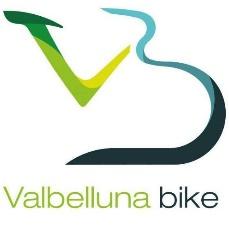 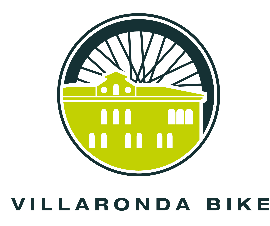 